Leds bleues :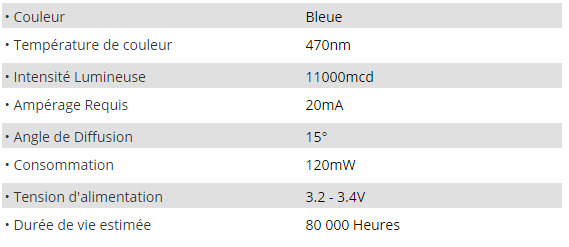 Leds rouges :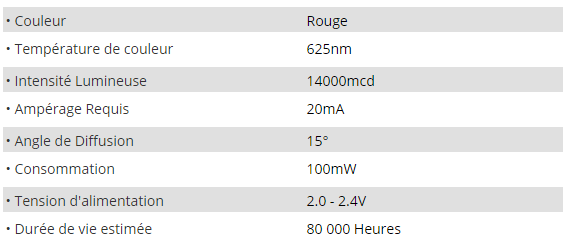 Leds vertes clignotantes :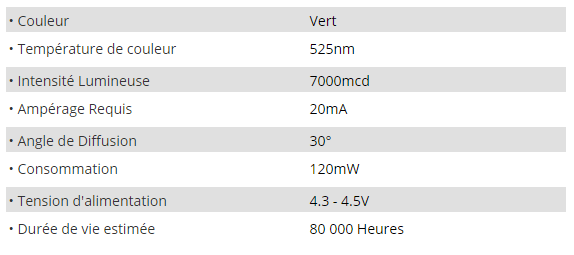 